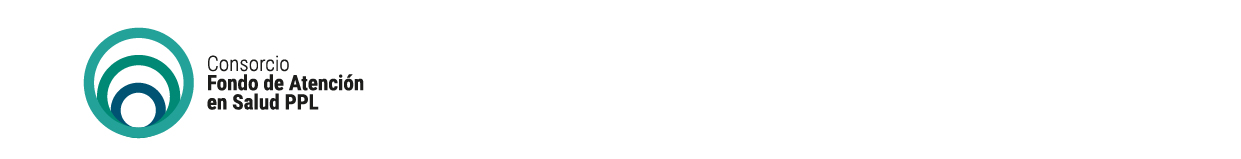 FORMATO No. 04Experiencia del proponenteCiudad y fecha:  	Asunto: Subasta Inversa No. 001 de 2021Nota: Este formato debe ser soportado con las certificaciones de acuerdo a las pautas establecidas en el documento de selección de contratistas.El presente formato no puede ser alterado en ninguna de sus partes, ni condicionado por el oferenteNOMBRE DEL PROPONENTENITNoNombre del contratante.Nombre del contratista.No de contrato ObjetoInicioTerminación CertificaciónSÍ/NOValor total del contrato Monto EjecutadoPorcentaje de ejecución12345